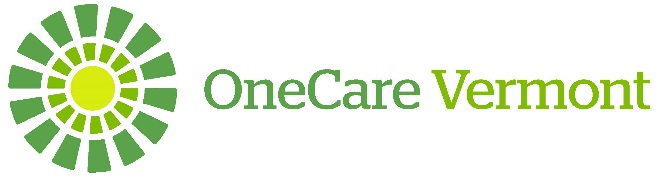 OneCare Vermont Accountable Care Organization, LLCBoard of Managers MeetingApril 16, 2024Public Session MinutesA meeting of the Board of Managers of OneCare Vermont Accountable Care Organization, LLC (“OneCare”) was held remotely via video and phone conference on April 16, 2024. Public access was also available at the OneCare Offices in Colchester, Vermont. Call to Order and Board AnnouncementsBoard Chair Anya Rader Wallack called the meeting to order at 4:02 p.m. She welcomed members of the public. She thanked Shawn Tester for his service to the board and reminded board members to submit 2023 conflict of interest forms to Kellie Hinton. Chair Wallack also reminded board members of the in-person board meeting on May 14th at CVMC from 1:00-5:00 pm. Public Consent Agenda ItemsThe Board reviewed consent agenda items including: (1) Draft Public Session Minutes from March 19, 2024; (2) Board Committee Reports April 2024; (3) Corporate Goals Progress Report; (4) Updated Target for PHM Measure; (5) Expansion of Retreat Ambulance Waiver with UVMMC Funding; (6) SVMC Transport from EDs to SVMC; (7) Summary of Policy Changes; and (4) 09-01 Quality Improvement and Management. An opportunity for discussion was offered. A Motion to Approve the Consent Agenda Items was made by T. Dee, seconded by D. Bennett, and approved by a majority. Arcadia Implementation Progress ReportJodi Frei, Director of Data Services, presented a progress report on the Arcadia platform implementation. She outlined data options within Arcadia, which include a library of static reports, patient lists and interactive reports, and self-service dashboards. Data is accessed through a multi-step role-based provisioning process and allows primary care practices access to their attribution. Ms. Frei also reviewed a timeline for Arcadia, which officially launched in January 2024. From October to December of 2023, OneCare had a pilot group of 30 primary care users within 17 organizations. This pilot group helped provide feedback on the system. By April of 2024, there were 90 users across 34 out of 51 primary care organization active in Arcadia. Report samples were presented to show what users see when they access the system. Population health model progress, members and financials, and focus areas are some of the data points users are able to view. Upcoming areas of focus for Arcadia implementation include providing access to admission, discharge, and transfer data; sharing patient lists; and developing comparative reports. Board members asked if practices have been able to make changes based on this data, which Ms. Frei responded is still early, but that practices are focused on Population Health Model measures for improvement and the Arcadia reports help inform their progress as well opportunities to engage and improve. Board members also asked about the claims data lag, which Ms. Frei clarified is typically 3 months, but that data are looking robust as early as six weeks after claims submission. OneCare is also working on connecting to Vermont’s Health Information Exchange. Board members also suggested developing a super-user group based on health service area, which OneCare is currently working on through the Regional Clinical Representative program Dr. Wulfman and the Value-Based Care team are currently enacting. Middlebury Family Health & Lamoille County Mental Health HSA SpotlightCarrie Wulfman, Chief Medical Officer, presented on the success of Middlebury Family Health for the follow-up after emergency department visits for people 18 and older with multiple high-risk chronic conditions within seven days. The target for 2024 for this measure is 56.5%, and Middlebury is the top performer in the state with a rate of 63%. Their best practices for achieving this result include obtaining timely discharge patient reports (through Arcadia), reviewing protocols and policies, having trained care coordination team that facilitates and communicates well, reporting and triaging to a primary care provider, and panel management by care coordinators of high-risk patients. Dr. Wulfman noted that OneCare will be promoting these best practices across its network. James Eby, Quality Director for Lamoille County Mental Health Services, presented on LCMHS’ progress. They have been working to improve the percentage of clients offered an appointment within 5 days, the percentage of clients with a follow-up within 14 days, and percentage of clients with a CANS assessment over the last year. Successes within these areas and others can be attributed to a motivated staff, culture of collaboration and support, hiring some key positions, and regular updates on metrics through dashboards. Public CommentAn opportunity for public comment was offered. Move to Executive SessionA Motion to Approve the Resolution to Move to Executive Session was made by J. Gilwee, seconded by S. May, and was approved by a unanimous vote. Votes from Executive Session Approve Executive Session Consent Agenda Items – Approved by supermajority.AdjournmentUpon a Motion by J. Gilwee, a second by D. Bennett, and approval by a unanimous vote, the meeting adjourned at 5:37 p.m.Attendance:OneCare Board Managers Present:Absent:T. Fama joined the meeting at 4:07 p.m.S. May joined the meeting at 4:08 p.m.M. Costa left the meeting at 4:30 p.m.OneCare Risk Strategy CommitteeAbsent:OneCare Leadership and StaffPresent:Judy PetersonMichael CostaToby Sadkin, MDSteve LeBlancStuart MayShawn TesterTom HuebnerAdriane Trout, MDJen Gilwee, MDTeresa FamaAnya Rader WallackDan BennettSandy RousseJudi FoxTom DeeSierra LowellJessica MoschellaDick CourcelleColeen CondonSteve Leffler, MDAbe BermanAmy BodetteKellie HintonSara BarryAaron PerryCarrie WulfmanTom BorysLucie GarandRegina AlexanderJodi FreiJamie Chen